Kerstbuffet 2017 bij eetcafé Trefpunt op 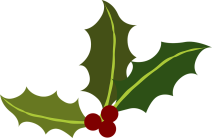 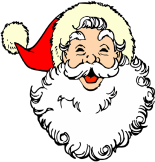        Eerste en Tweede Kerstdag van 15.00 tot 19.00 uur  Voorgerechten:Zalmsalade rijkelijk opgemaakt met diverse soorten vis                            Rundvleessalade rijkelijk opgemaakt met rauwkost en fruit		Groenten runderbouillonTomatensoep						Stokbrood en kruidenboter							Hoofdgerechten:							Diverse soorten aardappelen							Diverse warme groenten en rauwkost								Wildzwijnstoverij							Beenham met honing-/mosterdsausje								Varkenshaasmedaillons met champignonsaus							Zalmfilet in eigen opgemaakt bedjeNagerechten:Diverse soorten ijs							Diverse soorten bavarois							Mini gebakjes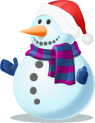 Prijs: € 29,50 p.p. excl. drankjes. Voor kinderen t/m 12 jaar is de prijs € 14,50 en natuurlijk bakken we dan graag op verzoek frikandel, kroket  en/of  kipnuggets erbij.Reserveer tijdig (telefonisch 0478-636836 of per e-mail trefpuntholthees@me.com) om teleurstelling te voorkomen.